5º ANO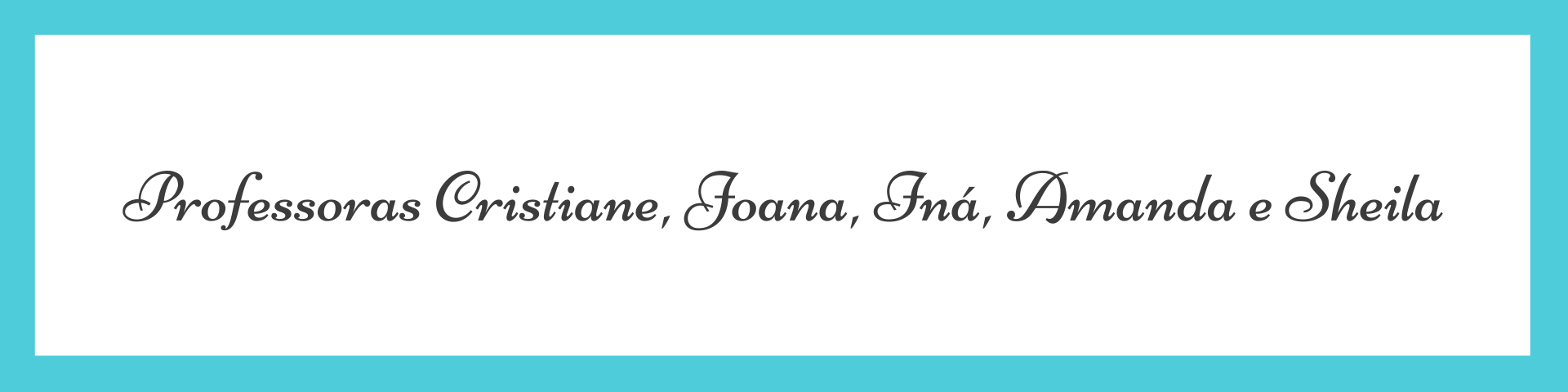 ATIVIDADES PARA 30 DE AGOSTO A 03 DE SETEMBRO DE 2021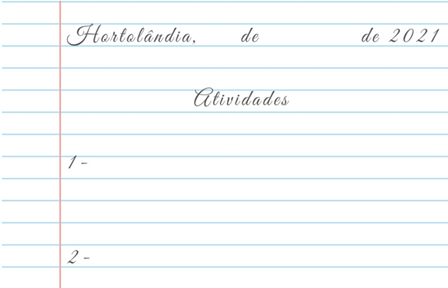 DIA DA SEMANAROTINA DIÁRIADESCRIÇÃO DAS ATIVIDADESSegunda-feiraData: 30/08 Leitura diária: Trava-língua - PINTO PIAO pinto pia, a pia pinga. Pinga a pia e o pinto pia. Quanto mais o pinto piamais a pia pinga. Vamos conhecer outros trava-línguas, leia a página 6, através do link:https://drive.google.com/file/d/1LZt_sT0Gr6N0ll4xT30-XWk7vk9DgDgF/view?usp=sharingAtividades: Livro Ápis - Língua Portuguesa (páginas 153 e 154).Continuando as atividades da semana anterior, responda as questões 7, 8 e 9 na página 153, e as questões 10 e 11 na página 154.Agora é com você!Em seu caderno, faça um texto retratando um dia da sua vida. Releia o texto nas páginas 148 até 150, perceba as diferenças entre a vida indígena e a sua vida na cidade, os recursos tecnológicos, como são feitas as refeições, as relações familiares, como você estuda, etc.Não se esqueça do título, atenção aos parágrafos e ortografia do seu texto.Educação Física: Hora de fazer exercícios. Dá uma olhadinha no blog o que o professor preparou para você.https://portaleducacao.hortolandia.sp.gov.br/index.php/ed-fisicaTerça-feiraData: 31/08 Leitura diária: Trava-língua - ARANHA ARRANHAA aranha arranha a rã.A rã arranha a aranha. Nem a aranha arranha a rã. Nem a rã arranha a aranha.Vamos conhecer outros trava-línguas, leia a página 7, através do link:https://drive.google.com/file/d/1LZt_sT0Gr6N0ll4xT30-XWk7vk9DgDgF/view?usp=sharingAtividades: Livro Ápis – Matemática (páginas 77 até 80).Vamos nos aprofundar um pouco mais em multiplicação!Observe a página 77 e faça as atividades das páginas 78 a 80.Inglês: Hoje é dia de aprender uma nova língua: vamos estudar Inglês! TEMA: LABOR DAY( Dia do trabalho) página 69. https://portaleducacao.hortolandia.sp.gov.br/index.php/inglesQuarta-feiraData: 01/09 Leitura diária: Trava-língua - A LARGATIXA DA TIA Larga a tia, largatixa! Lagartixa, larga a tia! Só no dia em que a sua tia Chamar a largatixa de lagartinha. Vamos conhecer outros trava-línguas, leia a página 8 e 9, através do link:https://drive.google.com/file/d/1LZt_sT0Gr6N0ll4xT30-XWk7vk9DgDgF/view?usp=sharingAtividades: Livro Buriti Mais - História (páginas 58 a 59).Fazer a leitura do texto Cidades e Impérios da Mesopotâmia na página 58 e responder às questões da página 59.Quinta-feiraData: 02/09  Leitura diária: Trava-língua - QUE BICHO É? É crocogrilo? É cocodrilo? É cocrodilo? É cocodilho? É corcodilho? É crocrodilo? É crocrodilho? É corcrodilo? É cocordilo? É jacaré? Será que ninguém acerta O nome do crocodilo mané?Vamos conhecer outros trava-línguas, leia a página 10 e 11, através do link:https://drive.google.com/file/d/1LZt_sT0Gr6N0ll4xT30-XWk7vk9DgDgF/view?usp=sharingAtividades: Livro Buritis Mais - Ciências (páginas 130 até 133).Pesquise e desenhe em seu caderno o Sistema Solar.Artes: Hoje é dia de fazer ARTE...https://portaleducacao.hortolandia.sp.gov.br/index.php/artesSexta-feiraData: 03/09  Leitura diária: Trava-língua - TRÊS TIGRES“Três pratos de trigo para três tigres tristes.”Vamos conhecer outros trava-línguas, leia a página 12 e 13, através do link:https://drive.google.com/file/d/1LZt_sT0Gr6N0ll4xT30-XWk7vk9DgDgF/view?usp=sharingAtividade: Livro Buriti Mais - Geografia (páginas 51 até 57).         Características das cidades.    Na aula de hoje vamos conhecer um pouco mais sobre as cidades de origem espontânea e as cidades de origem planejada. Ao término da leitura, responda às questões 3, 4, 5, 6 e 7.     Agora que você sabe a diferença entre uma cidade de origem espontânea e uma cidade de origem planejada, faça uma pesquisa sobre a cidade brasileira que você gostaria de conhecer e diga se ela é uma cidade de origem planejada ou espontânea. Encaminhe o resultado de sua pesquisa para a professora (por foto ou mensagem de áudio). Obs.: A pesquisa pode ser feita em livros, revistas e na Internet.Bom final de semana!